Look at the pictures, read and tell. = like		 = don’t like / doesn’t like		 = love		 = hate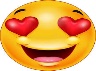 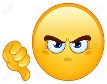 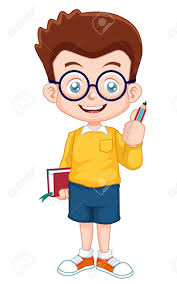 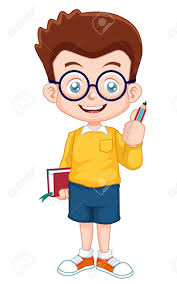 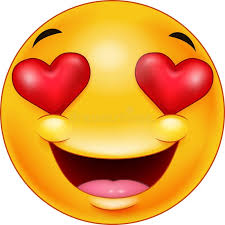 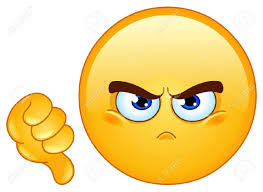 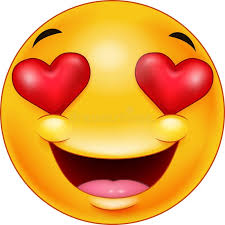 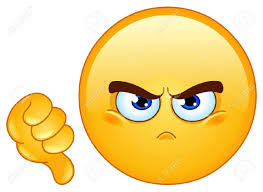 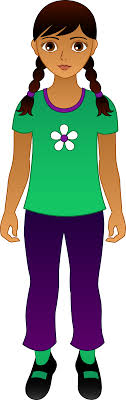 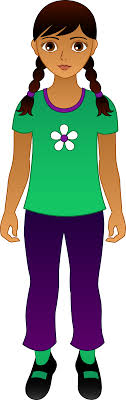 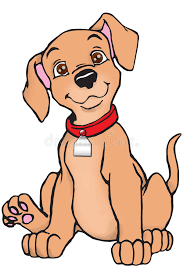 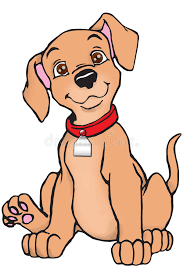 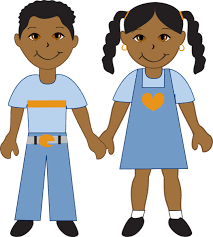 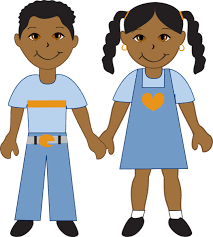 Answer keyKelly likes reading books.Kelly loves painting.Kelly doesn’t like playing tennis.Kelly hates watching TV.Paul likes studying.Paul loves hiking.Paul doesn’t like playing computer games.Paul hates sleeping.Ray and Mary like camping.Ray and Mary love dancing.Ray and Mary doesn’t like taking photos.Ray and Mary hates walking.Lucky likes running.Lucky loves playing hide and seek.Lucky doesn’t like relaxing.Lucky hates swimming.Name: ____________________________    Surname: ____________________________    Nber: ____   Grade/Class: _____Name: ____________________________    Surname: ____________________________    Nber: ____   Grade/Class: _____Name: ____________________________    Surname: ____________________________    Nber: ____   Grade/Class: _____Assessment: _____________________________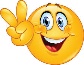 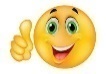 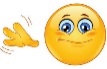 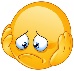 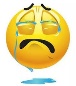 Date: ___________________________________________________    Date: ___________________________________________________    Assessment: _____________________________Teacher’s signature:___________________________Parent’s signature:___________________________